SURAT TUGASNo: 399/F.05/D.FSP/I/2023Dekan Fakultas Seni Pertunjukan – Institut Kesenian Jakarta menugaskan :Nama			:   Hestu Wredayanto, S.Sn., M.SnNIDN			:   03 – 1111- 6703 Jabatan		:   Dosen Tetap Prodi Seni Teater FSP – IKJ Tanggal		:   24 Januari 2023 Tugas	: Sebagai Pembicara Webinar Pengabdian Kepada Masyarakat Demikian surat ini dibuat agar dilaksanakan dengan sebaik-baiknya dan penuh tanggung jawab.Jakarta, 16 Januari 2023  Dekan FSP – IKJ 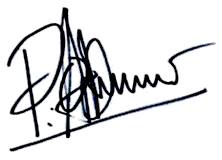 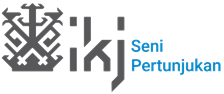 Pri Ario Damar, M.Sn., DELF NIDN : 0323017505